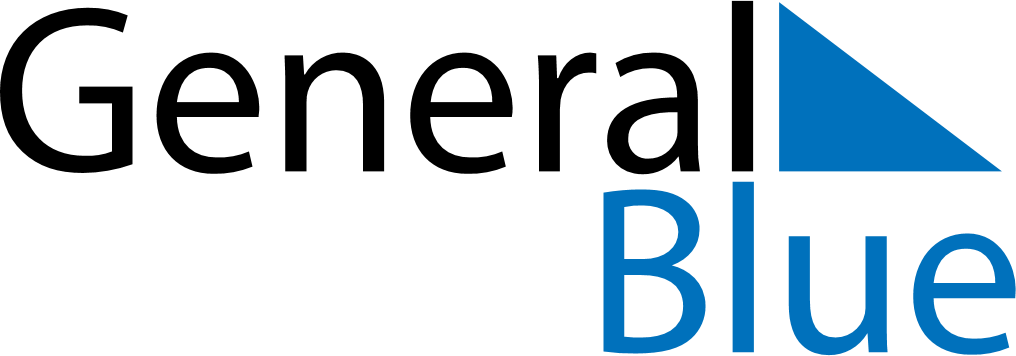 September 2022September 2022September 2022September 2022South KoreaSouth KoreaSouth KoreaMondayTuesdayWednesdayThursdayFridaySaturdaySaturdaySunday1233456789101011Korean ThanksgivingKorean Thanksgiving121314151617171819202122232424252627282930